О присвоении  адреса объекту недвижимости        В соответствии с Федеральным законом Российской Федерации от 6 октября 2003 года № 131-ФЗ «Об общих принципах организации местного самоуправления в Российской Федерации», Согласно п.7 ст.7 Федерального закона от 24.07.2007 г.№ 221-ФЗ «О государственном кадастре недвижимости», администрация сельского поселения Саитбабинский сельсовет муниципального района Гафурийский район Республики Башкортостан постановляет:Присвоить объекту недвижимости жилому дому без кадастрового номера, расположенному в д. Кулканово на земельном участке с кадастровым номером  02:19:081301:103 почтовый адрес: Российская Федерация,  Республика Башкортостан, Гафурийский район, Саитбабинский с/с, д.Кулканово,        ул. Альдашля, дом 68.Контроль за исполнением настоящего постановления оставляю за собой.           Глава сельского поселения 		                           	            В.С.КунафинБАШ?ОРТОСТАН РЕСПУБЛИКА№Ы;АФУРИ РАЙОНЫ МУНИЦИПАЛЬ РАЙОНЫНЫ*СЭЙЕТБАБА АУЫЛСОВЕТЫ АУЫЛ БИЛ"М"№ЕХАКИМИ"ТЕБАШ?ОРТОСТАН РЕСПУБЛИКА№Ы;АФУРИ РАЙОНЫ МУНИЦИПАЛЬ РАЙОНЫНЫ*СЭЙЕТБАБА АУЫЛСОВЕТЫ АУЫЛ БИЛ"М"№ЕХАКИМИ"ТЕ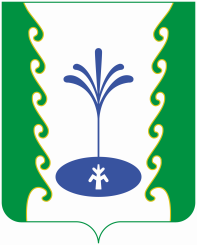 АДМИНИСТРАЦИЯСЕЛЬСКОГО ПОСЕЛЕНИЯСАИТБАБИНСКИЙ СЕЛЬСОВЕТМУНИЦИПАЛЬНОГО РАЙОНА ГАФУРИЙСКИЙ РАЙОНРЕСПУБЛИКИ БАШКОРТОСТАНАДМИНИСТРАЦИЯСЕЛЬСКОГО ПОСЕЛЕНИЯСАИТБАБИНСКИЙ СЕЛЬСОВЕТМУНИЦИПАЛЬНОГО РАЙОНА ГАФУРИЙСКИЙ РАЙОНРЕСПУБЛИКИ БАШКОРТОСТАН?АРАРПОСТАНОВЛЕНИЕ04 апрель, 2023 йыл             № 2604 апреля 2023 года